SOLICITAÇÃO DE DISPENSA EM ESTÁGIO EM DOCÊNCIASolicito dispensa da realização do Estágio em Docência e convalidação dessas atividades por já exercer atividade docente profissional conforme indicado a seguir, com ciência e concordância de meu orientador.Declaramos estar cientes e de acordo com o Regulamento do Programa de Pós-graduação em Ciências Farmacêuticas.Local, data: ____/____/________Parecer do Colegiado sobre o pedido da dispensa:    (   ) Deferido	(   ) Indeferido______________________________________________________________________________________________________________________________________________________________________________________________________________________________________________________________________________________________________________________________________________________________________________________________________________________________________________________________________________________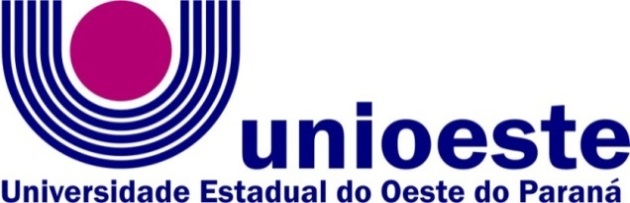  Centro de Ciências Médicas e Farmacêuticas - CCMF Campus de Cascavel-PR Rua Universitária, 2069 – CEP 85819110 – 55 45 3220-7290.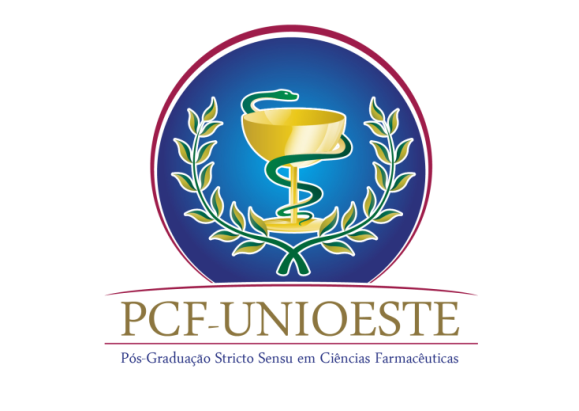 NOME DO DISCENTE:NOME DO ORIENTADOR:ATIVIDADE DOCENTE EXERCIDA:CURSO:INSTITUIÇÃO:TEMPO DE EXERCÍCIO DA ATIVIDADE DOCENTE:Assinatura______________________________Nome do discenteAssinatura______________________________Nome do orientador